Nama Pelatih: 					 No. Matrik: 			 Program:	Sem: 		Jantina:			Tarikh: 				 Nama Sekolah:				 Tingkatan/Tahun: 		  Mata Pelajaran:		Masa:				Bil. murid: 		 Tajuk : 								Sila guna skala berikut untuk menilai pengajaran pelatih:– Tidak kompeten (memerlukan banyak bimbingan)– Agak kompeten (memerlukan sederhana bimbingan)– Kompeten (memerlukan sedikit bimbingan)– Sangat kompeten (tidak memerlukan bimbingan)PERSEDIAAN (20%)Hasil PembelajaranMerancang semua hasil pembelajaran dalam bentuk yang boleh diukur dengan tepat, jelas dan boleh dicerap.Merancang semua hasil pembelajaran dengan menentukan kriteria pencapaian murid yang jelas berdasarkan sukatan pelajaran dan sejajar dengan penilaian yang akan dilakukan.Isi PelajaranMerancang semua isi pelajaran selaras dengan hasil pembelajaran dan sukatan pelajaran.Merancang penyusunan isi kandungan mengikut pemeringkatan mudah ke kompleks dan konkrit ke abstrak.Strategi PengajaranMerancang strategi pengajaran yang dapat membantu murid mencapai semua hasil pembelajaran.Merancang pelbagai kaedah mengajar yang sesuai dengan isi pelajaran.Merancang pelbagai kaedah mengajar yang sesuai dengan kepelbagaian murid.Media PengajaranMerancang penggunaan media pengajaran yang sesuai dengan isi pelajaran.Merancang media pengajaran yang mencukupi.(Bulatkan)JUMLAH: /36 X 20 = 	%PELAKSANAAN PENGAJARAN (60%)Induksi SetMelaksanakan induksi set sesuai dengan tajuk, isi pelajaran dan pengetahuan sedia ada murid.Melaksanakan induksi set yang dapat menarik perhatian dan merangsang murid.Penyampaian Isi PelajaranMenggunakan strategi yang sesuai dan berkesan dalam menyampaikan isi pelajaran.Menerangkan isi pelajaran dengan tepat dan sesuai dengan keupayaan murid.Melaksanakan aktiviti sesuai dengan isi pelajaran dan keupayaan murid.Melaksanakan pengajaran yang menggalakkan pemikiran kritis, kreatif dan inovatif.Menerapkan ilmu pelbagai disiplin dalam pengajaran.Menerapkan nilai murni dan mengaitkannya dengan kehidupan seharian.Melibatkan murid secara aktif dalam pengajaran dan pembelajaran.Memberi motivasi dan maklum balas positif kepada murid secara konsisten.Bahasa & SuaraMenggunakan bahasa yang gramatis dan sesuai semasa pengajaran.Menggunakan intonasi yang sesuai, jelas dan berkesan.Pengurusan KelasMewujudkan suasana pembelajaran yang terkawal sepanjang masa.Mengagihkan masa pengajaran mengikut perancangan.Mewujudkan persekitaran kelas yang kondusif.Penggunaan Media / Alat / Bahan PengajaranMenggunakan media / alat / bahan pengajaran dengan mahir.Menggunakan media / alat / bahan pengajaran yang sesuai.PenyoalanMengajukan pelbagai aras soalan yang sesuai dengan hasil pembelajaran.Menggunakan pelbagai teknik penyoalan yang betul dan sesuai.Kesimpulan PengajaranMerumuskan isi pelajaran dengan cara yang sesuai dan menarik.Membuat kesimpulan yang merangkumi isi pelajaran dan dikaitkan dengan kehidupan seharian.JUMLAH: /84 X 6O = 	%PENILAIAN (10%)Menggunakan teknik penilaian yang dapat mengukur semua hasil pembelajaran.Mencapai semua hasil pembelajaran yang dirancang.JUMLAH: /8 X 10 = 	%SAHSIAH (10%)Sila guna skala berikut untuk menilai sahsiah pelatih:– Tidak memuaskan (memerlukan banyak bimbingan)– Agak memuaskan (memerlukan sederhana bimbingan)– Memuaskan (memerlukan sedikit bimbingan)– Sangat memuaskan (tidak memerlukan bimbingan)Menunjukkan penampilan, tutur kata, sikap dan tindakan bersesuaian dengan perwatakan seorang guru.Menunjukkan kesungguhan semasa pengajaran dan pembelajaran.Menunjukkan keprihatinan terhadap keperluan semua murid dan persekitaran pembelajaran.Menunjukkan keyakinan diri yang tinggi semasa pengajaran dan pembelajaran.Mengambil tindakan terhadap maklum balas dan cadangan hasil daripada penyeliaan.JUMLAH: /20 X 10 = 	%Tandatangan & Nama Penyelia:(	)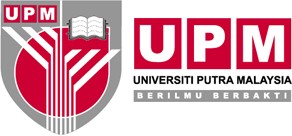 PERKHIDMATAN UTAMA PRASISWAZAHPEJABAT TIMBALAN NAIB CANSELOR (AKADEMIK & ANTARABANGSA)Kod Dokumen: PU/PS/BR32/AJRBORANG PENILAIAN LATIHAN MENGAJAR (TEORI)(SEMESTER 	SESI 	)Penyeliaan:Major:Tumpuan Kedua:Lain-lain:1234123412341234123412341234